Dodatek č.10ke smlouvě o dílo o poskytování úklidových prací a služebve znění pozdějších dodatků, uzavřené mezi níže uvedenými smluvními stranami dne 16.12.1999OBJEDNATEL:				město Strakonicese sídlem:					Velké náměstí 2, 386 01 Strakonice   zastoupené:					starostou Mgr. Břetislavem Hrdličkoubankovní spojení:				ČSOB a.s., pobočka Strakoniceč. účtu:					xxxxxxxxxxidentifikační číslo:				251 810azhotovitel:                                            Štěpán Račákmísto podnikání:                                            Šmidingerova 579, 386 01 Strakonice  bankovní spojení:                                           KB, a.s., pobočka Strakonicečíslo účtu:                                                       xxxxxxxxxxidentifikační číslo:                                          62521195daňové identifikační číslo:                             105 - 590930/1420                    v tomto znění:I.Předmět dodatkuNa základě dohody smluvních stran dochází ke změně čl. II odst. 2 smlouvy o dílo ve znění dodatků tak, že místo plnění povinností dle této smlouvy se rozšiřuje o uvolněné prostory společností KB, a.s. ve 2.NP budovy Na Stáži 270 o výměře 47,8 m2. Na základě dohody smluvních stran dochází ke změně čl. III smlouvy o dílo ve znění pozdějších dodatků tak, že smluvní cena 57 992,55 Kč včetně DPH (dle dodatku č. 9) se navyšuje na 58 715,53 Kčza každý kalendářní měsíc(slovy: padesát osm tisíc sedm set patnáct korun českých padesát tři haléřů).II.Závěrečná ustanoveníOstatní ustanovení smlouvy o dílo ze dne 16.12.1999 tímto dodatkem nedotčená se nemění.Uzavření tohoto dodatku bylo schváleno usnesením Rady města Strakonice č. 1175/2023.Smluvní strany po přečtení tohoto dodatku prohlašují, že souhlasí s jeho obsahem, že tento byl sepsán na základě pravdivých údajů, jejich pravé a svobodné vůle a nebyl ujednán v tísni ani za jinak jednostranně nevýhodných podmínek. Na důkaz toho a k potvrzení údajů v tomto dodatku uvedený připojují své podpisy.Dodatek je vyhotoven ve 2 vyhotoveních, z nichž každá ze smluvních stran obdrží 1 paré.Ve  Strakonicích  dne  ……………..			Ve  Strakonicích  dne  ……………….......................................                                 			........................................          objednatel 							zhotovitel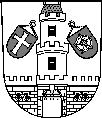 